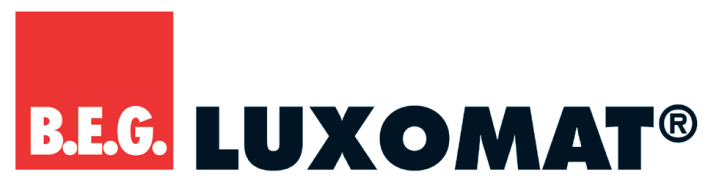 Aanwezigheidsdetector Wandmontage in schakelaaruitvoering voor binnenopstellingALLGEMEIN:Wandpräsenzmelder mit Akustiksensor, Ausführung als Master-GerätEin Schaltkanal zum Schalten von LichtEin potentialfreier Kontakt für HKLErweiterung des Erfassungsbereiches mit Slave-Geräten möglichVerfügbar mit Rahmen (Maß Innenabdeckung 60x60 mm) oder ohne Rahmen zur Kombination mit Abdeckrahmen(Maß Innenabdeckung 50x50 mm) in 5 verschiedenen FarbenAutomatische Verlängerung der Nachlaufzeit durch GeräuscheIn Verbindung mit Zwischenrahmen passend für alle gängigen Unterputz-SchalterfabrikateTechnische DatenEinstellungen manuell oder mit Fernbedienung (IR-PD-2C)Netzspannung: 110-240 V AC, 50/60 HzErfassungsbereich: 180°Max. Montagehöhe: 2,20 mSchutzgrad: IP20 / Klasse II / CE – mit optionalem Zubehör IP54Abmessungen EU-Version (ca.): B = 87 mm / H = 87 mm / T = 61 mmGehäuse aus hochwertigem UV-beständigen Polycarbonat Umgebungstemperatur: -25°C – +50°CKanal 1 (Lichtsteuerung)Schaltleistung: 2300 W, cosφ=1; 1150 VA, cosφ=0,5 Zeiteinstellungen: 15 s bis 30 s oder Impuls Helligkeitswert: 2 - 2000 LuxKanal 2 (Gerätesteuerung potentialfrei)Schaltleistung: Schließer, 3 A, 230 V, cosφ=1Zeiteinstellungen: 5 min bis 120 min, Alarmimpuls oder ImpulsGeltende Normen: EN 60669-1, EN 60669-2-1, CE-KonformitätserklärungOptionales Zubehör für Indoor 180-M-2CAP-Dose für Indoor 180	-	reinweiß, RAL 9010	92141Abdeckung für Indoor 180 (IP54)	 -	reinweiß, RAL 9010	92139Vandalensicherung für Indoor 180	 -	–	92018Zentralplatte für Schaltermodul (eckig) -	weiß	35126Zentralplatte für Schaltermodul(abgerundet)	 -	weiß	35127LUXOMAT® Indoor 180-M-2CIndoor 180-M-2C mit Rahmenreinweiß92136  IP20 Klasse IIIndoor 180-M-2C ohne Rahmen–92661  IP20 Klasse IIErfassungsbereich 180°  (T=18°C)Erfassungsbereich 180°  (T=18°C)Erfassungsbereich 180°  (T=18°C)MontagehöheQuer zum Melder gehenFrontal auf denMelder zugehen1,10 bis 2,20 m(BxD) 12x 10 mr = 3 mIR-RC-Adapter -	schwarz92726IR-PD-2C -	grau92475IR-PD-Mini -	grau92159